附图：武定翡翠庄园玉玺金玺（二、三期）建设项目区域位置图、总平面规划图、总体鸟瞰图建设项目区域位置图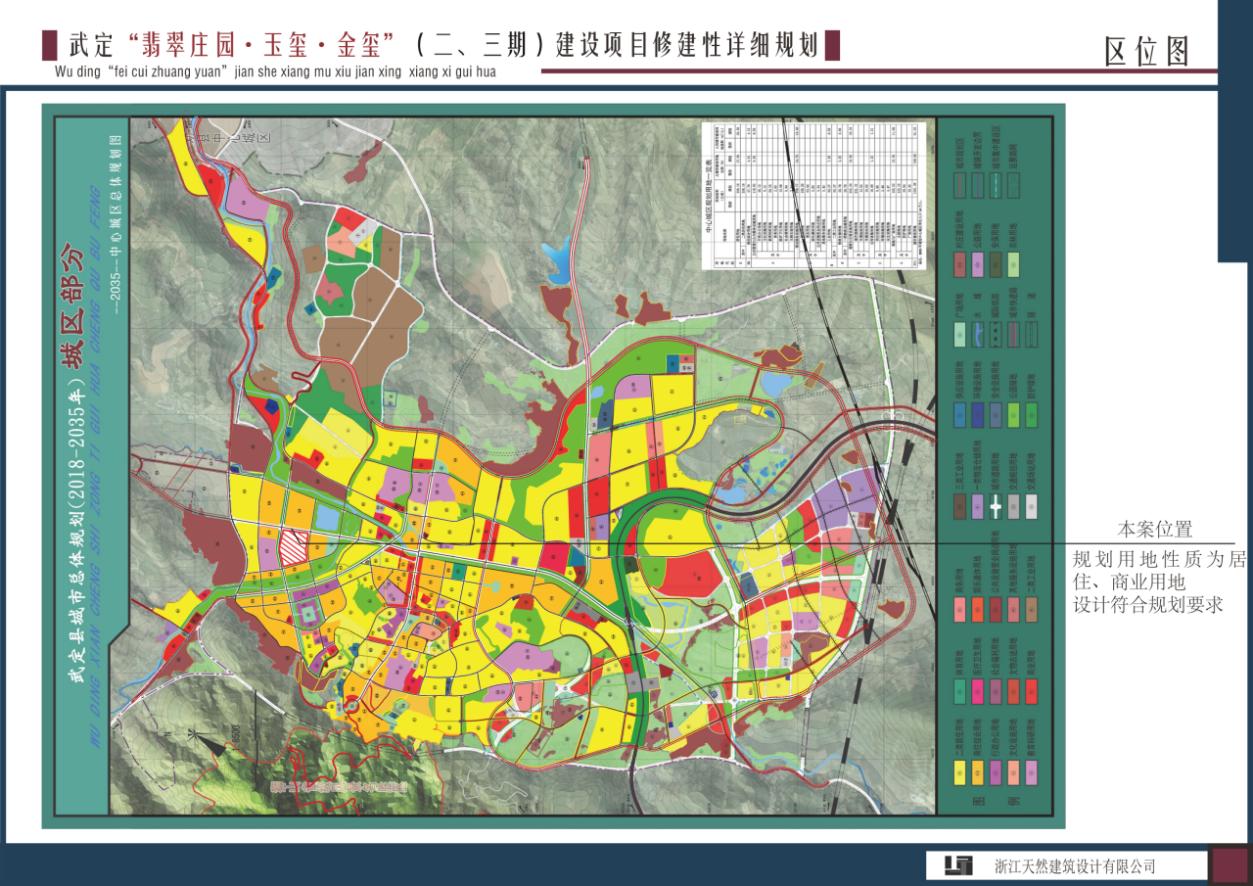 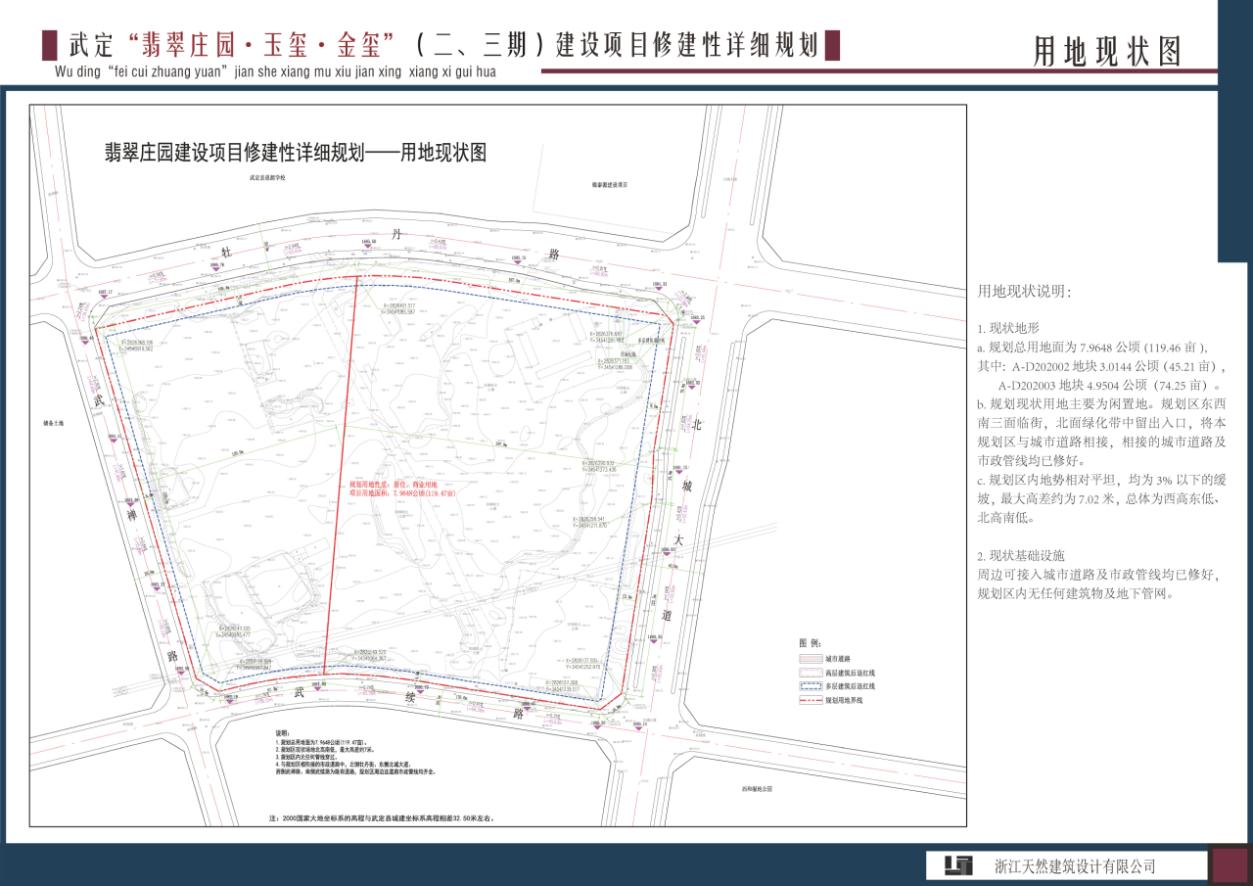 建设项目总平面规划图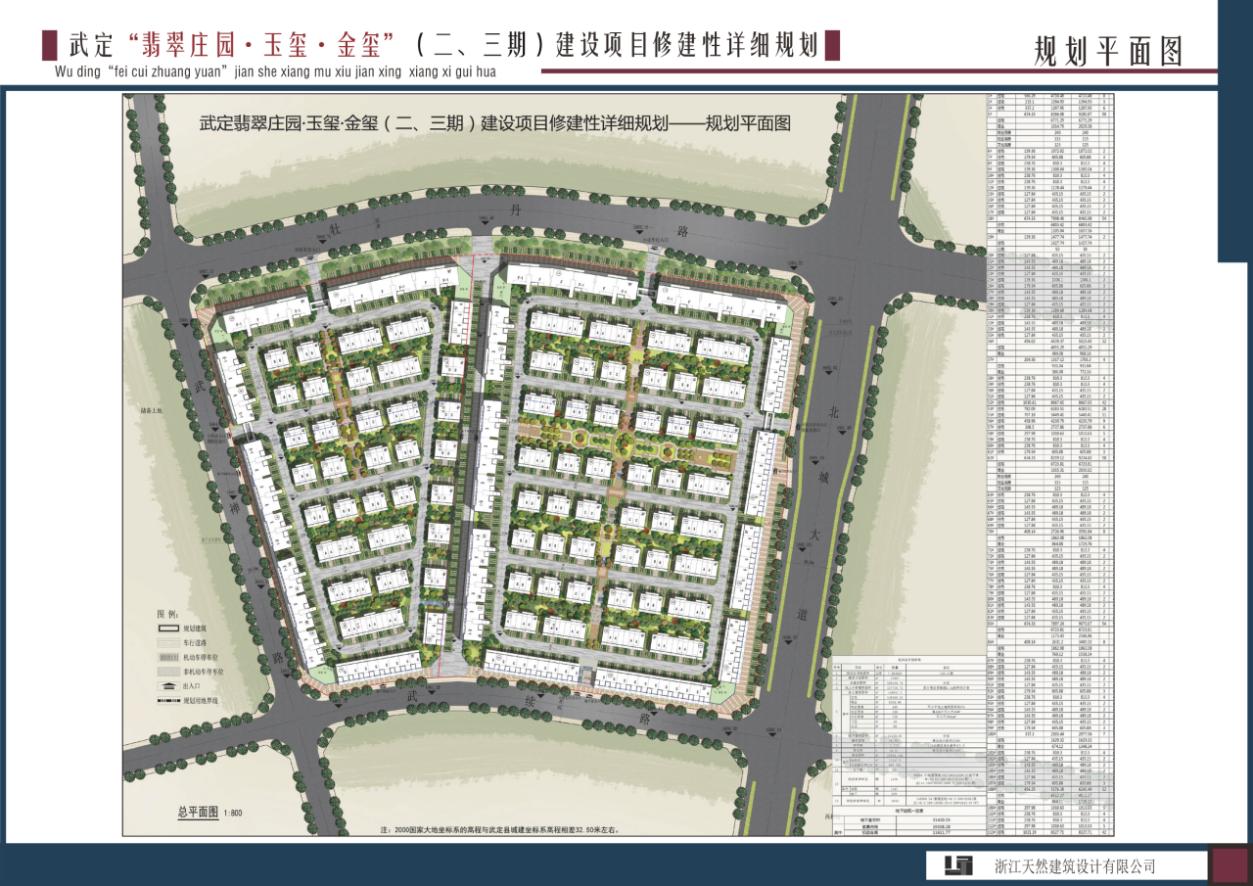 建设项目总体鸟瞰图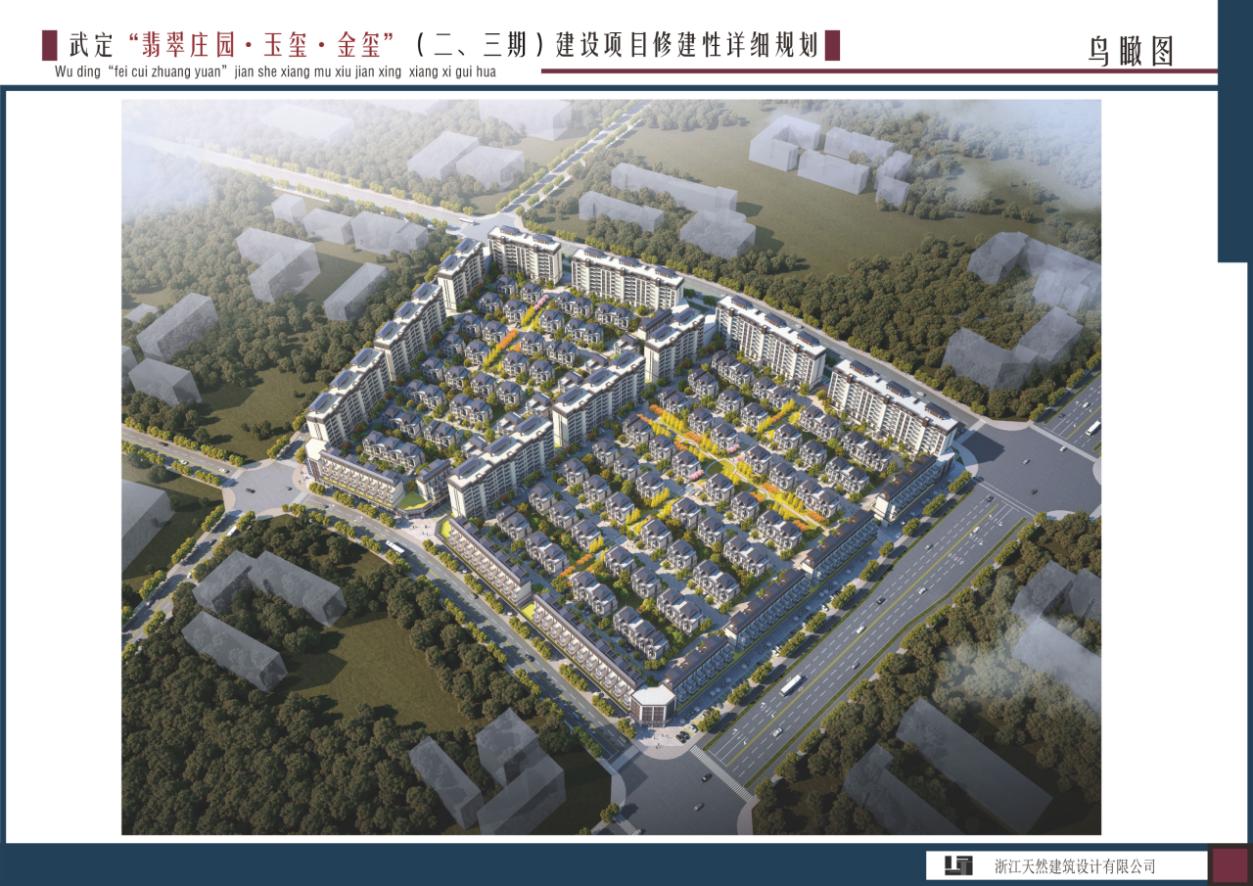 